Global Counter-Terrorism Institute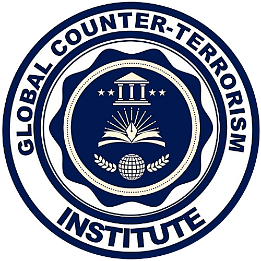 850 So 5TH Street Central Point,Oregon, 97502. USAMemorandum for Record							30 July, 2021Policy brief & purposeRe: Cyber security policy GCTI company cyber security policy outlines our guidelines and provisions for preserving the security of our data and technology infrastructure.The more we rely on technology to collect, store and manage information, the more vulnerable we become too severe security breaches. Human errors, hacker attacks and system malfunctions could cause great financial damage and may jeopardize our company’s reputation.For this reason, we have implemented a number of security measures. We have also prepared instructions that may help mitigate security risks. We have outlined both provisions in this policy.ScopeThis policy applies to all our employees, contractors, volunteers and anyone who has permanent or temporary access to our systems and hardware.Policy elementsConfidential dataConfidential data is secret and valuable. Common examples are:Unpublished financial informationData of customers/partners/vendorsPatents, formulas or new technologiesCustomer lists (existing and prospective)All employees are obliged to protect this data. In this policy, we will give our employees instructions on how to avoid security breaches.Protect personal and company devicesWhen employees use their digital devices to access company emails or accounts, they introduce security risk to our data. We advise our employees to keep both their personal and company-issued computer, tablet and cell phone secure. They can do this if they:Keep all devices password protected.Choose and upgrade a complete antivirus software.Ensure they do not leave their devices exposed or unattended.Install security updates of browsers and systems monthly or as soon as updates are available.Log into company accounts and systems through secure and private networks only. porn sites, torrent sites, deep/dark web links can expose serious risk to our networks please refrain going When in doubt use the private/incognito mode of the browsers during the 1st visit to an unknown website We also advise our employees to avoid accessing internal systems and accounts from other people’s devices or lending their own devices to others.When new hires receive company-issued equipment they will receive instructions for:[Disk encryption setup][Password management tool setup][Installation of antivirus/ anti-malware software]They should follow instructions to protect their devices and refer to our [Security Specialists/ Network Engineers] if they have any questions.Keep emails safeEmails often host scams and malicious software (e.g., worms.) To avoid virus infection or data theft, we instruct employees to:Avoid opening attachments and clicking on links when the content is not adequately explained (e.g., “watch this video, it’s amazing.”)Be suspicious of clickbait titles (e.g., offering prizes, advice.)Check email and names of people they received a message from to ensure they are legitimate.Look for inconsistencies or giveaways (e.g., grammar mistakes, capital letters, excessive number of exclamation marks.)If an employee isn’t sure that an email, they received is safe, they can refer to our [IT Specialist.]Manage passwords properlyPassword leaks are dangerous since they can compromise our entire infrastructure. Not only should passwords be secure so they won’t be easily hacked, but they should also remain secret. For this reason, we advise our employees to:Choose passwords with at least eight characters (including capital and lower-case letters, numbers and symbols) and avoid information that can be easily guessed (e.g. birthdays.)Remember passwords instead of writing them down. If employees need to write their passwords, they are obliged to keep the paper or digital document confidential and destroy it when their work is done.Exchange credentials only when absolutely necessary. When exchanging them in-person isn’t possible, employees should prefer the phone instead of email, and only if they personally recognize the person they are talking to.Change their passwords every two months.Remembering a large number of passwords can be daunting. We will purchase the services of a password management tool which generates and stores passwords. Employees are obliged to create a secure password for the tool itself, following the abovementioned advice.Transfer data securelyTransferring data introduces security risk. Employees must:Avoid transferring sensitive data (e.g. customer information, employee records) to other devices or accounts unless absolutely necessary. When mass transfer of such data is needed, we request employees to ask our [Security Specialists] for help.Share confidential data over the company network/ system and not over public Wi-Fi or private connection. Ensure that the recipients of the data are properly authorized people or organizations and have adequate security policies.Report scams, privacy breaches and hacking attemptsOur [IT Specialists/ Network Engineers] need to know about scams, breaches and malware so they can better protect our infrastructure. For this reason, we advise our employees to report perceived attacks, suspicious emails or phishing attempts as soon as possible to our specialists. Our [IT Specialists/ Network Engineers] must investigate promptly, resolve the issue and send a companywide alert when necessary.Our Security Specialists are responsible for advising employees on how to detect scam emails. We encourage our employees to reach out to them with any questions or concerns.Additional measuresTo reduce the likelihood of security breaches, we also instruct our employees to:Turn off their screens and lock their devices when leaving their desks.Report stolen or damaged equipment as soon as possible to [HR/ IT Department].Change all account passwords at once when a device is stolen.Report a perceived threat or possible security weakness in company systems.Refrain from downloading suspicious, unauthorized or illegal software on their company equipment.Avoid accessing suspicious websites.We also expect our employees to comply with our social media and internet usage policy.Our [Security Specialists/ Network Administrators] should:Install firewalls, anti-malware software and access authentication systems.Arrange for security training to all employees.Inform employees regularly about new scam emails or viruses and ways to combat them.Investigate security breaches thoroughly.Follow this policies provisions as other employees do.Install ad block plusOur company will have all physical and digital shields to protect information.Remote employeesRemote employees must follow this policy’s instructions too. Since they will be accessing our company’s accounts and systems from a distance, they are obliged to follow all data encryption, protection standards and settings, and ensure their private network is secure.We encourage them to seek advice from our [Security Specialists/ IT Administrators.]Disciplinary ActionWe expect all our employees to always follow this policy and those who cause security breaches may face disciplinary action:First-time, unintentional, small-scale security breach: We may issue a verbal warning and train the employee on security.Intentional, repeated or large-scale breaches (which cause severe financial or other damage): We will invoke more severe disciplinary action up to and including termination.
We will examine each incident on a case-by-case basis.Additionally, employees who are observed to disregard our security instructions will face progressive discipline, even if their behavior hasn’t resulted in a security breach.Take security seriouslyEveryone, from our customers and partners to our employees and contractors, should feel that their data is safe. The only way to gain their trust is to proactively protect our systems and databases. We can all contribute to this by being vigilant and keeping cyber security top of mind.Policy brief & purposeOur Company Data Protection Policy refers to our commitment to treat information of employees, customers, stakeholders and other interested parties with the utmost care and confidentiality.With this policy, we ensure that we gather, store and handle data fairly, transparently and with respect towards individual rights.ScopeThis policy refers to all parties (employees, job candidates, customers, suppliers etc.) who provide any amount of information to us.Who is covered under the Data Protection Policy?Employees of our company and its subsidiaries must follow this policy. Contractors, consultants, partners and any other external entity are also covered. Generally, our policy refers to anyone we collaborate with or acts on our behalf and may need occasional access to data.Policy elementsAs part of our operations, we need to obtain and process information. This information includes any offline or online data that makes a person identifiable such as names, addresses, usernames and passwords, digital footprints, photographs, social security numbers, financial data etc.Our company collects this information in a transparent way and only with the full cooperation and knowledge of interested parties. Once this information is available to us, the following rules apply.Our data will be:Accurate and kept up-to-dateCollected fairly and for lawful purposes onlyProcessed by the company within its legal and moral boundariesProtected against any unauthorized or illegal access by internal or external partiesOur data will not be:Communicated informallyStored for more than a specified amount of timeTransferred to organizations, states or countries that do not have adequate data protection policiesDistributed to any party other than the ones agreed upon by the data’s owner (exempting legitimate requests from law enforcement authorities)In addition to ways of handling the data the company has direct obligations towards people to whom the data belongs. Specifically, we must:Let people know which of their data is collectedInform people about how we’ll process their dataInform people about who has access to their informationHave provisions in cases of lost, corrupted or compromised dataAllow people to request that we modify, erase, reduce or correct data contained in our databasesActionsTo exercise data protection, we’re committed to:Restrict and monitor access to sensitive dataDevelop transparent data collection proceduresTrain employees in online privacy and security measuresBuild secure networks to protect online data from cyberattacksEstablish clear procedures for reporting privacy breaches or data misuseInclude contract clauses or communicate statements on how we handle dataEstablish data protection practices (document shredding, secure locks, data encryption, frequent backups, access authorization etc.)Our data protection provisions will appear on our website.Disciplinary ConsequencesAll principles described in this policy must be strictly followed. A breach of data protection guidelines will invoke disciplinary and possibly legal action. FURTHER READINGSincerely,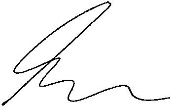 Edward GanDirector of Communication, Information, Security and Operations.Data Protection Act of 1998 (UK)Data protection in United States